Praktijktoetsformulier 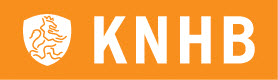 CS+ opleidingScheidsrechterCollegaWedstrijdUitslagDatumLeercoachVoorbereiden op de wedstrijdIs ruim op tijd aanwezigMaakt afspraken met collegaZorgt voor eigen uitrustingControleert relevante zaken (DWF, uitrusting spelers, veld en goals) en neemt maatregelen indien nodig en indien mogelijkVoldoendeVoorbereiden op de wedstrijdIs ruim op tijd aanwezigMaakt afspraken met collegaZorgt voor eigen uitrustingControleert relevante zaken (DWF, uitrusting spelers, veld en goals) en neemt maatregelen indien nodig en indien mogelijkOnvoldoendeToelichting:Toelichting:Toelichting:Toepassen van de spelregelsVoert toss uit Past spelregels correct toe en verduidelijkt beslissingen met signalenStraft bij overtredingen en wangedragNoteert scores en kaartenVoldoendeToepassen van de spelregelsVoert toss uit Past spelregels correct toe en verduidelijkt beslissingen met signalenStraft bij overtredingen en wangedragNoteert scores en kaartenOnvoldoendeToelichting:Toelichting:Toelichting:Begeleiden van de wedstrijdKiest positie die waarneming optimaal mogelijk maaktHoudt controle over de wedstrijdGrijpt op juiste moment inCommuniceert door middel van signalenVoldoendeBegeleiden van de wedstrijdKiest positie die waarneming optimaal mogelijk maaktHoudt controle over de wedstrijdGrijpt op juiste moment inCommuniceert door middel van signalenOnvoldoendeToelichting:Toelichting:Toelichting:Omgaan met spelers en coachesHoudt gepaste afstand en vertoont voorbeeldgedragLegt indien nodig en op geschikt moment beslissing uitCommuniceert (non-)verbaal op passende wijzeVoldoendeOmgaan met spelers en coachesHoudt gepaste afstand en vertoont voorbeeldgedragLegt indien nodig en op geschikt moment beslissing uitCommuniceert (non-)verbaal op passende wijzeOnvoldoendeToelichting:Toelichting:Toelichting:Samenwerken met collegaHoudt zich aan gemaakte afspraken met collegaOverlegt effectief met collegaOndersteunt collega indien en waar mogelijkEvalueert samen met collegaVoldoendeSamenwerken met collegaHoudt zich aan gemaakte afspraken met collegaOverlegt effectief met collegaOndersteunt collega indien en waar mogelijkEvalueert samen met collegaOnvoldoendeToelichting:Toelichting:Toelichting:Afhandelen van formaliteitenControleert of DWF juist is ingevuldVermeldt tijdelijke en definitieve verwijderingenRondt volledig ingevuld DWF afHandelt wangedrag conform de procedure afVoldoendeAfhandelen van formaliteitenControleert of DWF juist is ingevuldVermeldt tijdelijke en definitieve verwijderingenRondt volledig ingevuld DWF afHandelt wangedrag conform de procedure afOnvoldoendeToelichting:Toelichting:Toelichting:EINDOORDEELVoldoendeEINDOORDEELOnvoldoendeToelichting:Toelichting:Toelichting: